BÖLÜM I                                         DERS PLANI            BÖLÜM II              BÖLÜM IIIBÖLÜM IV Türkçe Öğretmeni                                                                                                                                                                                                    tunghay@gmail.com                                                                                                                   Okul Müdürü   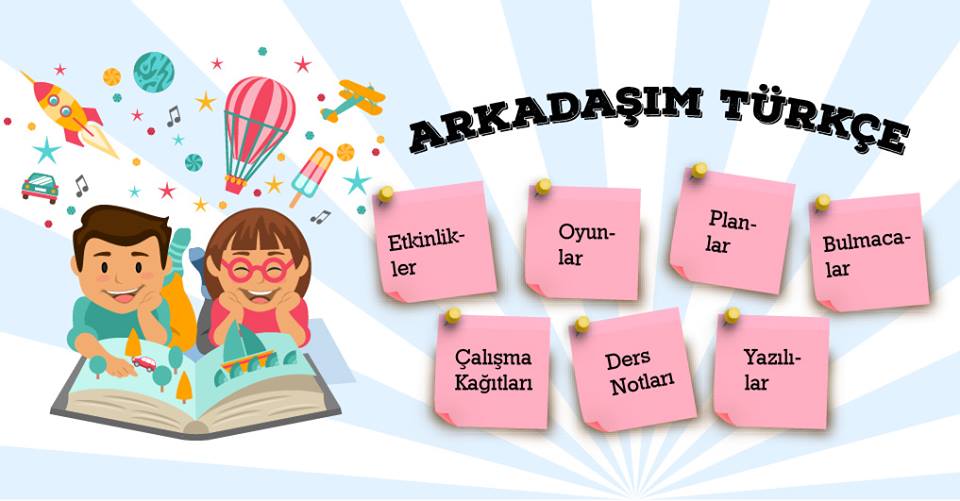 Bir toplumu oluşturan bireyler arasında yıllarca uygulanan, toplum kesimlerini birbirinden ayırma, yaşamı kolaylaştırma ve toplumda yaşayan kişiler arasındaki ilişkileri düzenleme işlevine sahip kuralların tümüne görgü kuralları diyebiliriz. Görgü kuralları, bir toplumun ayrı ayrı bölgelerinde farklı olduğu gibi değişik uluslarda da farklılıklar gösterir.Görgü kuralları toplumdan topluma değişir. Yazılı değildir. Yasal hiçbir yaptırımı yoktur. Görgü kurallarına uyulmadığında toplum tarafından, görgüsüz, cahil, kaba, saygısız vs. sıfatlarla tanımlar kınar ve dışlarken, görgü kurallarına uyanlar terbiyeli, hanımefendi, beyefendi, saygılı, nazik şeklinde sıfatlarla onurlandırılır.Görgü kuralları diğer insanlara saygı göstermektir, ve onların duygularını önemsediğiniz mesajını verir. Toplumda yaşayan diğer insanların varlığını düşünerek hareket etmek, davranışlarımızı onların varlığını kabul ederek düzene sokmak duyarlı ve nazik olmayı gerektirir. Böylece insan ilişkileri sağlıklı ve tutarlı devam edebilir.Görgü kuralları belirsizliği azaltır, öngörülebilirlik ve istikrar sağlar. İnsan davranışlarına denetim ve sınırlama getirirler, böylece insanı ve çevresini o insanın zaaflarından ve hatalarından korurlar. Bireyi özgür kılarlar, çünkü neyi özgürce yapabileceklerini, neyi yapmaları halinde kimsenin karışamayacağını bilirler.Uygun dış görünüm veya giysiler ile güç elde edilebilir, bütün kapıları sonuna kadar açtırabilirsiniz fakat oraya ait olup olmadığınız tavrınız ve görgü kurallarına uyup uymadığınız ile belirlenir. Başarılı insanların çoğu, düzgün görünüm ve görgü kurallarının, doğru kullanıldığında sadece hayatta kalma mücadelesinde enerji harcamakla kalmayıp, başarısını zirveye taşımada gerçek bir avantaj sağlayan kişisel ilişkileri kolaylaştırdığını bilen insanlardır.SEYİRLİK OYUNLARIMIZÜlkemizin zengin kültürü, yüzyıllar boyunca halkımızın katkılarıyla oluşmuştur. Zengin kültürümüzün en önemli dallarından biri de “seyirlik oyunlarımız” da yer alan gösterilerdir. Seyirlik oyunlarımızdan bazılarını; Karagöz ve Hacivat Gölge Oyunu, Kukla Oyunu, Orta Oyunu ve Meddah olarak sayabiliriz.Karagöz ve Hacivat gölge oyunu ülkemizde asırlardır sergilenmektedir. Karagöz Hacivat oyunu taklit yapmaya ve yapılan taklitlere göre karakterlerin seslendirilmesine dayanır. Karagöz ve Hacivat gölge oyununda birbirinden farklı pek çok karakter vardı. Bu karakterler Osmanlı İmparatorluğu zamanında yaşayan halkın çeşitli kesimlerinden tiplemelerdir.Karagöz ve Hacivat gölge oyununun baş karakterleri bilindiği üzere Karagöz ve Hacivat’tır. Karagöz; halkın genelini temsil eden saf bir karakterdir. Ayrıca Karagöz; mert, düşündüğünü söylemekten çekinmeyen, içi dışı bir ve deli dolu bir karakterdir.Karagöz’ün değişmez arkadaşı Hacivat ise biraz daha uyanık bir karakterdir. Karagöz’e göre daha akıllı ve eğitimli olan Hacivat genellikle Karagöz’e çalışması için iş de bulmaktadır. Genellikle Karagöz ve Hacivat’ın diyalogları ile ilerleyen oyunda ayrıca: Çelebi, Tiryaki, Beberuhi, Altı kulaç, Kayserili (Mayısoğlu), Kastamonulu (Himmet Dayı, Himmet Ağa), Laz, Kürt, Acem (Püser, Nöker), Arap (Ak Arap veya Kara Arap), Arnavut, Rumelili (Muhacir), Yahudi (Çıfıt), Frenk (Rum), Ermeni, Çerkez, Tuzsuz Deli Bekir, Matiz, Zeybek, Zenneler, Çengi, Cazu, Cin gibi onlarca karakter bulunmaktadır. Oyunda geçen karakterler Osmanlı’da yaşayan kişileri yansıtmaktadır.Karagöz ve Hacivat oyunu 4 ana bölümden oluşmaktadır. İlk bölüm oyuna giriş (mukaddime), ikinci bölüm karakterler arası atışma (muhavere), üçüncü bölüm oyun (fasıl) ve dördüncü bölüm ise bitiş kısmıdır.KuklaKukla, asırlardır Anadolu’da oynatılan geleneksel bir gösteri oyunudur. Genellikle tahtadan yahut bezden yapılan kuklalar karşılıklı konuşmayla oynatılır. Kukla, dilimizde oyuncak bebek anlamına gelmektedir.MeddahMeddah oyunu, tek bir oyuncunun çeşitli kılıklara girerek birbirinden fazla karakteri canlandırması ve bu şekilde halkı eğlendirmesi oyunudur. Gösteriyi yapan kişi, herkes tarafından görülebilecek yüksekçe bir yere oturur ve ilgi uyandıran çeşitli hikayeler anlatır. Meddah’ın diğer adı kıssahandır.Orta OyunuEtrafı izleyicilerle çevrili bir alanda oynanan, yazılı bir metne bağlı kalmadan içerisinde dans, müzik gibi eğlenceli aktivitelerin bulunduğu, doğaçlama sanatının esas alındığı bir oyundur. Orta oyunu kahvehane, han gibi kapalı mekanlarda oynandığı gibi genel olarak açık alanlarda oynanır. Oyunun en önemli iki kişisi Kavuklu ile Pişekardır. Yanlış anlaşılmalara dayanan diyalogları ile izleyicileri güldürmeye çalışrılar.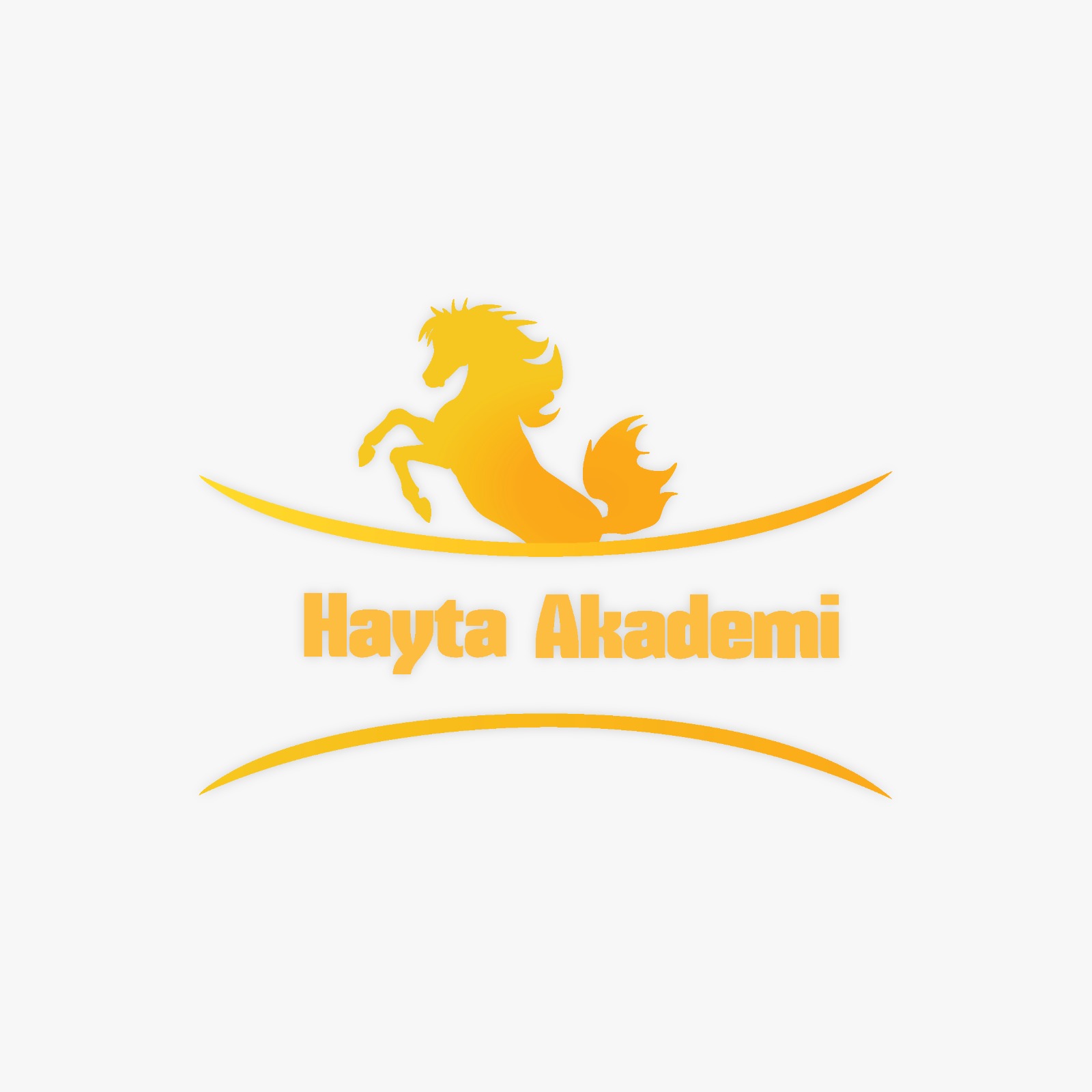 Dersin adıTÜRKÇESınıf5Temanın Adı/Metnin AdıSAĞLIK VE SPOR / Karagöz Kibarlık ÖğreniyorKonu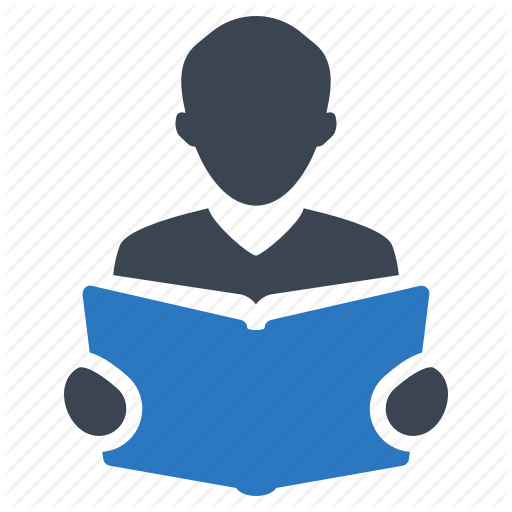 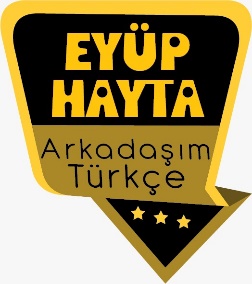 Gerçek ve mecaz anlam  Sözcükte anlamTiyatroYabancı kelimelere Türkçe karşılıklarBaşlıkCümle tamamlamaSes olaylarıAmaç, sebep ve koşul cümleleriYay ayraç işaretinin kullanımıGörsel yorumlamaNoktalama işaretleriKarşılaştırmaÖnerilen Süre40+40+40+40+40+40 (6 ders saati)Öğrenci Kazanımları /Hedef ve Davranışlar 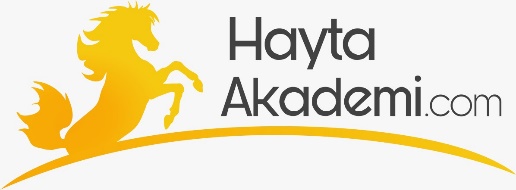 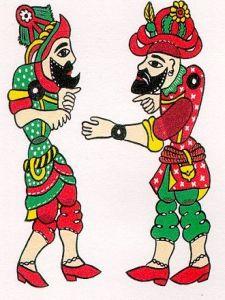 OKUMAAkıcı OkumaT.5.3.1. Noktalama işaretlerine dikkat ederek sesli ve sessiz okur. T.5.3.2. Metni türün özelliklerine uygun biçimde okur.Öğrencilerin seviyelerine uygun, edebî değeri olan şiirleri ve kısa yazıları türünün özelliğine göre okumaları ve ezberlemeleri sağlanır.T.5.3.3. Farklı yazı karakterleri ile yazılmış yazıları okur.T.5.3.4. Okuma stratejilerini kullanır.Sesli, sessiz, tahmin ederek, grup hâlinde, soru sorarak, söz korosu, ezberleyerek ve hızlı okuma gibi yöntem ve teknikleri kullanmaları sağlanır.Söz VarlığıT.5.3.5. Bağlamdan yararlanarak bilmediği kelime ve kelime gruplarının anlamını tahmin eder.T.5.3.6. Deyim ve atasözlerinin metne katkısını belirler.AnlamaT.5.3.12. Metin türlerini ayırt eder.T.5.3.17. Metni yorumlar.a)Yazarın bakış açısını fark etmeleri, olayları ele alış şeklini yorumlamaları ve öğrencilerin metinle ilgili kendi bakış açılarını ifade etmeleri sağlanır.b)Metin içeriğinin yorumlanması sırasında metinlerdeki örneklere ve ayrıntılara atıf yapılması sağlanır.T.5.3.19. Metinle ilgili sorulara cevap verir.T.5.3.31. Okudukları ile ilgili çıkarımlarda bulunur.Neden-sonuç, amaç-sonuç, koşul, karşılaştırma, benzetme, örneklendirme, duygu belirten ifadeler, abartma, nesnel ve öznel çıkarımlar üzerinde durulur.KONUŞMAT.5.2.2. Hazırlıksız konuşma yapar. T.5.2.3. Konuşma stratejilerini uygular.Serbest, güdümlü, kelime ve kavram havuzundan seçerek konuşma gibi yöntem ve tekniklerin kullanılması sağlanır.T.5.2.4. Konuşmalarında beden dilini etkili bir şekilde kullanır. T.5.2.5. Kelimeleri anlamlarına uygun kullanır.T.5.2.6. Konuşmalarında uygun geçiş ve bağlantı ifadelerini kullanır.Ama, fakat, ancak ve lakin ifadelerini kullanmaları sağlanırT.5.2.7. Konuşmalarında yabancı dillerden alınmış, dilimize henüz yerleşmemiş kelimelerin Türkçelerini kullanır.YAZMAT.5.4.3. Hikâye edici metin yazar.a)Öğrencilerin günlük hayattaki gözlem ve deneyimlerine dayanarak hikâye konusu ve hikâye unsurlarını belirlemeleri sağlanır.b)Öğrenciler, yazım kılavuzundan yararlanmaları ve yeni öğrendikleri kelimeleri kullanmaları için teşvik edilir.T.5.4.4. Yazma stratejilerini uygular.Güdümlü, metin tamamlama, bir metni kendi kelimeleri ile yeniden oluşturma, boşluk doldurma, grup olarak yazma gibi yöntem ve tekniklerin kullanılması sağlanır.T.5.4.5. Büyük harfleri ve noktalama işaretlerini uygun yerlerde kullanır.T.5.4.7. Yazılarını zenginleştirmek için atasözleri, deyimler ve özdeyişler kullanır.T.5.4.9. Yazdıklarını düzenler.T.5.4.10. Yazdıklarını paylaşır. T.5.4.11. Yazılarında ses olaylarına uğrayan kelimeleri doğru kullanır.Ünlü düşmesi, ünlü daralması, ünsüz benzeşmesiT.5.4.12. Yazdıklarında yabancı dillerden alınmış, dilimize henüz yerleşmemiş kelimelerin Türkçelerini kullanır.T.5.4.16. Yazılarında uygun geçiş ve bağlantı ifadelerini kullanır., ünsüz yumuşaması ve ünsüz türemesi ses olayları üzerinde durulur.Ünite Kavramları ve Sembolleri/Davranış ÖrüntüsüSaygı, hoşgörü, sihirli kelimeler, sevgi, kültür, bilgilenmek, eğlenmek, sağlıklı olmak…Güvenlik Önlemleri (Varsa):-Öğretme-Öğrenme-Yöntem ve Teknikleri Soru-cevap,  anlatım, açıklamalı okuma ve dinleme, açıklayıcı anlatım, inceleme, uygulamaKullanılan Eğitim Teknolojileri-Araç, Gereçler ve Kaynakça* Öğretmen   * Öğrenciİmla kılavuzu, sözlük, deyimler ve atasözleri sözlüğü, EBA, Karagöz ve Hacivat konulu videolar,  dergi haberleri, gazete kupürleri…•  Dikkati Çekme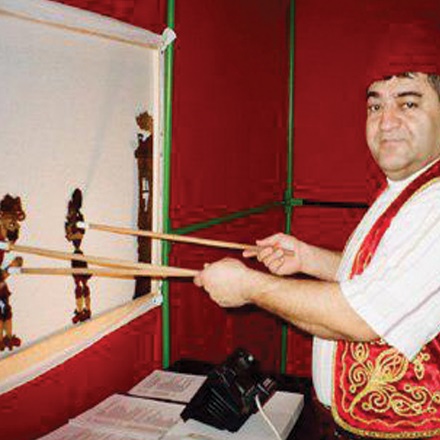 Eğlenmek ve hoş vakit geçirmek için neler yapıyorsunuz? Etrafınızda yapmacık konuşan kişiler var mı? Bu kişilerin konuşması sizi nasıl etkiliyor? Açıklayınız. Hacivat ve Karagöz oyunları ile ilgili araştırma sonuçlarınızı arkadaşlarınızla paylaşınız.Her şey incelikten, insan kabalıktan kırılır, ne demektir?•  GüdülemeBu hafta 164.sayfadaki “KARAGÖZ KİBARLIK ÖĞRENİYOR” adlı metni işleyeceğiz. Sevgili çocuklar,  toplumda birlik ve beraberliği sağlayan sosyal dayanışmayı güçlendiren kurallardan biri de nezaket ve görgü kurallarıdır. Bu kurallar, sosyal hayatın vazgeçilmezidir. Nezaket ve görgü kurallarını bilen insan kibar insandır ve toplum tarafından sevilen insandır. Kaba ve uyumsuz olan kişiler ise toplum tarafından yadırganır.Hayatımızda her zaman görgü ve nezaket kurallarına dikkat etmeliyiz. Örneğin giyim ve kuşamımıza, yeme içmemize, konuşma adabımıza, oturup kalkmamıza çok dikkat etmeliyiz. Bağırarak konuşmamalıyız, evde televizyonun sesini açıp yüksek sesle müzik dinlememeliyiz.   Nezaketsiz insan çevresi tarafından sevilip sayılmaz. Bu sebeple bu kurallara çok dikkat etmeliyiz. İnsanlarla konuşma üslubumuza da dikkat etmeliyiz. Yumuşak bir ses tonu ile tane tane konuşmamalıyız. Kimseye küfürlü ve kaba bir şekilde asla konuşmamalıyız. Maddi durumu olmayan insanlara yardım ederken bu yardımı her yerde söylememeliyiz. Buradan çıkarılacak ders şudur. Görgü ve nezaket kuralları toplumun bir parçasıdır. Elimizden geldiği kadar bu kurallara uyalım. Uymayanları da kibar bir şekilde uyaralım. Birbirimize sevgi ve saygıyla yaklaşmayı asla unutmayalım.•  Gözden GeçirmeBu dersimizde görgü ve nezaket kuralları hakkında bilgi sahibi olacaksınız.•  Derse Geçiş.Dikkati çekme sorusu sorulduktan sonra öğrencilerden metnin içeriğini tahmin etmeleri istenecek.HAZIRLIKMeşhur Avrupalı gezginler Guer, eski insanımızın edep ve nezaketini şöyle anlatıyor:“Türklerin pek mükemmel muâşeret (insanlar arası iyi münasebet) usûlleri vardır… Birbirleriyle karşılaştıklarında sağ ellerini göğüslerine götürmek suretiyle selâmlaşırlar...” Osmanlı Devleti’nde dokuz yıl kalan Fransız gezgin Brayer ise şunları söylüyor:“Türk halkının üstü başı çok temizdir. Hâl ve tavırlarında büyük bir asâlet, yüzlerinde tatlı bir sükûnet ve nezâket vardır! Konuştukları dil tatlı ve âhenklidir!.. “Sohbet edenlerin ifâdeleri vecîz (Kısa, öz, derli toplu), telâffuzları temizdir! Tebessümlerinde incelik, el hareketlerinde zerâfet ve sâdelik vardır. Bir kaçı aynı anda konuşmaz, biri konuşur, diğerleri dikkatle dinler. Konuşan, sözünü kısa tutar. Birbirlerine karşı hürmetsizlik etmezler. Edebe aykırı söz söylemez, lâubâlî tavırlar sergilemezler. Yaşlı ve büyüklere karşı hürmetle onların hakkına riâyet, hayâl edilemeyecek bir nezâket içindedir.”Ah nezaket! Artık rastlayamadığımız muhteşem değer…Bir pencerenin önündeki sarı çiçek, “Bu evde hasta var, lütfen sessiz olun”  anlamına gelirdi. İnsanlar bu mesajı algılar, ille de konuşmaları gerekiyorsa, fısıldaşarak o evin önünden geçer, hatta birkaç dakika durup şifa için dua ederlerdi.Pencerenin önüne konmuş kırmızı çiçek ise “Bu evde gelinlik çağında kız/kızlar var; evin önünden geçerken konuşmalarınıza dikkat edin” anlamına gelirdi.Eve gelen misafirin ayakkabısının burnu kapıya dönük şekilde tutulur (şimdi tam tersi yapılıyor)  “Misafirliğinizden memnunuz, gitmenizi istemiyoruz” mesajı bu şekilde verilirdi.Misafire aç olup olmadığı nezaketsizlik sayıldığından, gelir gelmez kahve ikram edilir, kahvenin yanında mutlaka bir bardak su getirilir, sudan bir yudum aldıktan sonra kahveyi içmişse tok olduğu anlaşılır, yok eğer suyu sonuna kadar içip ondan sonra kahveyi içmişse aç olduğu anlamına gelir, hemen sofra kurulurdu.Öğrencilere sorulacak.KARAGÖZ KİBARLIK ÖĞRENİYOR- Kelimelerin gücü-Karagöz ve Hacivat-Meddah-Karagöz perdesiİçerik videolarını aşağıdaki bağlantıdan indirebilirsiniz.https://yadi.sk/d/m9tASUvecBirjQhttps://yadi.sk/d/ZQCFKnxrAWdcbAMetnin başlığı ve görselleri hakkında öğrenciler konuşturulacak.Metnin içeriği öğrenciler tarafından tahmin edilecek.(Metinde neler anlatılmış olabilir?)Ders kitabındaki görseller öğrenciler tarafından incelenecek ve öğrencilerin dikkati parça üzerine çekilecek. Parçanın başlığı hakkında öğrencilere soru sorulacak.Güdüleme ve gözden geçirme bölümü söylenecek.Metin, öğretmen tarafından örnek olarak okunacak.Metin, öğrenciler tarafından sessiz olarak okunacak.Öğrenciler tarafından anlaşılmayan, anlamı bilinmeyen kelimeler metnin üzerine işaretlenecek.Anlaşılmayan, anlamı bilinmeyen kelimelerin anlamı ilk önce sözcüğün gelişinden çıkarılmaya çalışılacak. Anlamı sözlükten bulunacak, öğrenciler tarafından önce tahtaya sonra kelime defterlerine yazılacak.Öğrencilere 5-8 kelimeden oluşan cümleler kurdurularak, bilinmeyen kelimeler anlamlandırılacak.Yanlış telaffuz edilen kelimeler birlikte düzeltilecek.a) Aşağıdaki kelimelerin ve kelime gruplarının anlamlarını sözlükten bulup yazınız.Cevap: Münasip: Uygun, yerindekonak: Büyük ve gösterişli evalay etmek: Bir kimsenin, bir şeyin, bir durumun, gülünç, kusurlu, eksik vb. yönlerini küçümseyerek eğlence konusu yapmakhalt etmek: Uygunsuz bir söz söylemek, uygunsuz davranmak, uygunsuz bir iş yapmakb)Bu kelimeleri öğrendiğiniz anlamıyla birer cümlede kullanınız. Cümleleri defterinize yazınız.Seninle daha münasip bir zamanda konuşalım.• Dedemden kalan konağı satmak zorunda kaldık.• Ayağı takılıp düşünce herkes onunla alay etmeye başladı.• Tabletini kolonyayla temizleyerek iyi halt etmişsin.a) Aşağıdaki soruları okuduğunuz metne göre cevaplayınız.1. Hacivat, Karagöz’e ne öğretmek istemektedir?Cevap: Birkaç kelime öğretmen istemektedir.2. Karagöz , Hacivat’ın sözlerini doğru anlıyor mu? Hacivat, bu durum karşısında Karagöz’e nasıl davranıyor?Cevap: Yanlış anlıyor. Hacivat sürekli Karagöz’ün söylediklerini düzeltiyor.3. Karagöz ve Hacivat arasında geçen konuşmalardan en çok beğendiğiniz bölüm hangisidir? Nedeniyle açıklayınız.Cevap: Hacivat ––– Arada sırada “Ne buyurursunuz a benim efendim?”
Karagöz ––– Arada sırada burnumu yersiniz a benim efendim.bölümünü çok beğendim. Karagöz’ün Hacivat’ın söylediği sözü yanlış anlaması ve bu şekilde tekrar etmesi çok komikti.b) Okuduğunuz metinle ilgili iki soru yazınız. Yazdığınız soruları arkadaşlarınızdan cevaplamalarını isteyiniz.Cevap: 1. Hacivat niçin Karagöz’e kelime öğretmeye çalışıyor?2. Hacivat Karagöz’e neden kızıyor?a) Okuduğunuz metinde Hacivat’ın Karagöz’e kibarlık öğretme yöntemini doğru buluyor musunuz? Yazar, kibarlık öğretme yöntemini neden bu şekilde kullanmış olabilir? Açıklayınız.Cevap: (örnek) Doğru bulmuyorum. Birkaç kelimeyi ezbere söylemekle kibarlık öğrenilmez. Yazar, Karagöz’ün cahil biri olduğunu, sadece ezber yaparak nerede nasıl davranması gerektiğini öğrenebileceğini düşünmüş olabilir.b) Hacivat’ın yerinde siz olsaydınız Karagöz’e kibar olmayı nasıl öğretirdiniz? Açıklayınız.Cevap: (örnek) Sözleri ezberletmek yerine, nerede nasıl davranması gerektiğini açıklardım. Niçin kibar olması gerektiğini anlatırdım. Birkaç insan getirip, onlarla konuşma alıştırması yaptırırdım.Kibar olmak insan ilişkilerinde niçin önemlidir? Günlük hayattan örnekler veriniz.Cevap: Karşılıklı saygı, söylenenlerin dikkatle dinlenilmesi, sağlıklı bir iletişim kurulabilmesi için kibar olmak önemlidir. Mesela yeni tanışılan birine “siz” yerine “sen” diye hitap edilirse bu kabalık olur. İletişim kurduğumuz kişi bize saygı göstermez, söylediklerimizi ciddiye almaz.Okuduğunuz metinden yola çıkarak Hacivat ve Karagöz’ün kişilik özelliklerini yazınız.Hacivat: Bilgili, görgülü, kibar.Karagöz: Cahil, kaba, dalgacı.Aşağıdaki kelime ve kavramlardan birini seçiniz. Seçtiğiniz kelimenin kullanılma durumuna uygun bir konuşma yapınız.çok yaşa – geçmiş olsun – hoşça kalın – eline sağlık – günaydınCevap: Sevgili arkadaşlar,Her akşam ailemizle yemek yiyoruz. Annelerimiz çok güzel yemekler yapıyorlar. Peki yemekten sonra annemize “eline sağlık” diyor muyuz?Niçin yemek yapan kişiye “eline sağlık” demeliyiz? Çünkü “eline sağlık” demek, “Bizim için bu kadar uğraşmışsın, emek vermişsin, sonunda çok güzel bir yemek ortaya çıkmış. Bu yemekleri yerken çok mutlu oldum. Bize hep böyle güzel yemekler yaptığın için sana teşekkür ediyorum.” demektir. Ve bu ifade yemek yapan kişiyi çok mutlu eder. Bundan sonra da güzel yemekler yapmaya devam eder.İnsanlarla iletişim kurarken kibar olmamız, onları mutlu eden ifadeler kullanmamız çok önemlidir. Sağlıklı bir iletişim için kibar olmalı, insanları takdir ettiğimizi belli eden ifadeler kullanmaktan çekinmemeliyiz.a) Aşağıdaki metni yay ayracın kullanımına dikkat ederek okuyunuz.(Kırlık bir alan. Solda gövdesi kuliste olan büyük bir ağacın küçük bir bölümü görünmektedir. Ağaç, arkasına rahatça saklanılabilecek bir konumdadır.)Fatma ––– Bakın gökkuşağı.
Şarkıyı duyuyor musunuz?
Mehmet ––– Hiçbir şey duymuyorum.
Fatma ––– (Duygulu) Ne kadar güzel! (Çocuklar bir süre gökkuşağına heyecanla
hayranlıkla bakar.)
Mehmet ––– Hep burada mı kalacağız? Köye dönmeyecek miyiz?
Ahmet ––– (Yumruğunu sağa sallar) Ölürüm de dönmem.
Fatma ––– Ben de…b) Aşağıdaki cümlede boş bırakılan yeri doldurunuz.Cevap: Yukarıdaki metinde yay ayraç, konuşanların bulunduğu yeri açıklamak, konuşanın hareketlerini, durumunu açıklamak ve göstermek amacıyla kullanılmıştır.a) Aşağıdaki Hacivat ile Karagöz metnini okuyunuz. Metindeki boşluklara, verilen kelimelerden uygun olanları yazınız.etkinlik – dizüstü bilgisayar – derin dondurucu – saldırgan – hesap – su ısıtıcısı – lokantaCevap: Hacivat : Yâr bana bir eğlence. Aman bana bir eğlence. Vay, Karagöz’üm iki
gözüm merhaba.
Karagöz : Hoş geldin Hacı cav cav.
Hacivat : Bak Karagöz’üm dünya değişiyor, dilimize yeni yeni kelimeler giriyor.
Senin haberin yoktur bunlardan. Biraz bunları dinle de öğren benden.
Karagöz : Fesüphanallah! Yine neler anlatacak, uyduracak bakalım.
Hacivat : Söyle bakalım Karagöz’üm sen suyu hâlâ çaydanlıkta mı kaynatırsın?
Karagöz : Ya nerede kaynatacaktım?
Hacivat : Kettleda (ketılda) kaynatacaksın elbet?
Karagöz : O da ne Hacivat’ım?
Hacivat : Suyu ısıtmak için kullanıyoruz diyorum sana.
Karagöz : Su ısıtıcısı desene Hacivat.
Hacivat : Şimdi şunu söyle bakalım kış hazırlıkları yaptınız mı?
Karagöz : Yapmaz mıyız hiç?
Hacivat : Eee, nerede muhafaza ediyorsunuz onları ?
Karagöz : Allah Allah! Bilmiyor musun ya nerede muhafaza edeceğimizi? Nerede
olacak?
Hacivat : Ben sana sordum ama bilemedin ki bana sorarsın.
Hacivat : Deep freze (difriz) diyecektin Karagöz’üm.
Karagöz : Tövbe tövbe! Onun adı derin dondurucudur.
Hacivat : Söyle bakalım sen, laptop nedir?
Karagöz : Ne top ne top?
Hacivat : Bak hâlâ top dersin. Hani bilgisayarın elde taşınanı var ya…
Karagöz : Hacivat’ım ona dizüstü bilgisayar denir.
Hacivat : Hadi, ne demek istiyorum bil bakalım. Arkadaşlarla aktivite yapmak
için bir restorana gittik, adisyonu ben ödemek istediğimde bir arkadaşım pek agresif davrandı. Hadi ne demek istedim, anlat bakalım.
Karagöz : A benim güzel Hacivat’ım aktivite yerine etkinlik , restoran
yerine lokanta , adisyon yerine hesap , agresif
yerine saldırgan desen ben de anlarım, sen de
anlarsın, Ali de Veli de anlar.
Karagöz : Yalnız benim anlamadığım bir şey var senin ana dilin Türkçe değil mi?
Hacivat : Bu da soru mu şimdi?
Karagöz : O hâlde ana dilin Türkçe ise neden Türkçesi varken kullanmazsın?b) Yazılarınızda ve konuşmalarınızda kullandığınız kelimelerin Türkçe olmasına dikkat ediyor musunuz? Örneklerle açıklayınız.Cevap: Evet ediyorum. Mesela “faks” yerine “belge geçer” diyorum. “e-mail” yerine “e-posta” diyorum. Aşağıdaki kelimeleri inceleyip ilgili soruları cevaplayınız.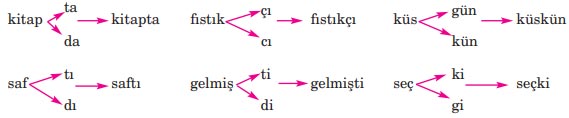 a) Yukarıdaki kelimeler hangi ünsüzlerle bitmiştir? Bu ünsüzlerin ortak özelliği nedir?Cevap: “p, k, s, f, ş, ç” ünsüzleri ile bitmiştir. Bu ünsüzlerin ortak özelliği sert ünsüz olmalarıdır.b) Yukarıdaki kelimelerin aldığı ekler hangi ünsüzlerle başlamıştır? Bu ünsüzlerin özelliği nedir?Cevap: “d, c, g” ünsüzleri ile başlamıştır. Bu ünsüzlerin ortak özelliği yumuşak ünsüz olmalarıdır.a) Aşağıdaki cümlelerde ünsüz benzeşmesinin olduğu kelimelerin altını çiziniz.Cevap: • Komşularına taşınırken yardım ettiler.• Yemekte neler var, diye soralım mı?• Çok istemesine rağmen Anıtkabir’e gidememişti.• Mehmetçikler sayesinde huzurlu uyuyoruz.• Arkadaşlarına alacağı hediyeyi kendi seçti.• Bir de baktım ortalıkta kimsecikler yoktu.b) Ünsüz benzeşmesine örnek kelimelerin olduğu cümleler yazınız.Cevap: Araştırmamı bu kitaptan yaptım.Makinenin kapakçığını açarken dikkatli olunuz.Bence sinemaya gitmiştir.a) Aşağıda giriş kısmı verilen Nasrettin Hoca fıkrasını sağlığın önemini vurgulayacak şekilde tamamlayınız.Nasrettin Hoca bir sabah kalkmış bakmış ki her yer bembeyaz. Daha önce hiç kar görmeyen Nasrettin Hoca, karı pamuk sanmış. Heyecanla hanımını uyandırmış. Kalk da yorganı yastığı getir, her yer pamukla kaplanmış; yastığı, yorganı dolduralım, demiş. Nasrettin Hoca’nın hanımı da Hoca gibi karın ne olduğunu bilmiyormuş.Cevap: İkisi de karları yorganlara yastıklara doldurmuşlar. Akşam olmuş, doldurdukları yorgan ve yastıkla yatıp uyumuşlar. Sabah bir kalkmışlar ki her yer su! Gece kar soğuğunun etkisiyle Nasrettin Hoca da hasta olmuş, ateşler içinde kalmış. Sonra dönmüş hanımına:— Hanım, o kadar ateşlenmişim ki pamuklar bile erimiş, su olmuş. Demek gökten yağan pamuk bizi hasta etmiş. Hemen hastaneye gidelim.b) Tamamladığınız fıkrayı sınıf veya okul panosunda paylaşınız.Diğer metnin hazırlık etkinliği verilecek.(İlk yardım ile ilgili araştırma yapınız.)•  Derse Geçiş.Dikkati çekme sorusu sorulduktan sonra öğrencilerden metnin içeriğini tahmin etmeleri istenecek.HAZIRLIKMeşhur Avrupalı gezginler Guer, eski insanımızın edep ve nezaketini şöyle anlatıyor:“Türklerin pek mükemmel muâşeret (insanlar arası iyi münasebet) usûlleri vardır… Birbirleriyle karşılaştıklarında sağ ellerini göğüslerine götürmek suretiyle selâmlaşırlar...” Osmanlı Devleti’nde dokuz yıl kalan Fransız gezgin Brayer ise şunları söylüyor:“Türk halkının üstü başı çok temizdir. Hâl ve tavırlarında büyük bir asâlet, yüzlerinde tatlı bir sükûnet ve nezâket vardır! Konuştukları dil tatlı ve âhenklidir!.. “Sohbet edenlerin ifâdeleri vecîz (Kısa, öz, derli toplu), telâffuzları temizdir! Tebessümlerinde incelik, el hareketlerinde zerâfet ve sâdelik vardır. Bir kaçı aynı anda konuşmaz, biri konuşur, diğerleri dikkatle dinler. Konuşan, sözünü kısa tutar. Birbirlerine karşı hürmetsizlik etmezler. Edebe aykırı söz söylemez, lâubâlî tavırlar sergilemezler. Yaşlı ve büyüklere karşı hürmetle onların hakkına riâyet, hayâl edilemeyecek bir nezâket içindedir.”Ah nezaket! Artık rastlayamadığımız muhteşem değer…Bir pencerenin önündeki sarı çiçek, “Bu evde hasta var, lütfen sessiz olun”  anlamına gelirdi. İnsanlar bu mesajı algılar, ille de konuşmaları gerekiyorsa, fısıldaşarak o evin önünden geçer, hatta birkaç dakika durup şifa için dua ederlerdi.Pencerenin önüne konmuş kırmızı çiçek ise “Bu evde gelinlik çağında kız/kızlar var; evin önünden geçerken konuşmalarınıza dikkat edin” anlamına gelirdi.Eve gelen misafirin ayakkabısının burnu kapıya dönük şekilde tutulur (şimdi tam tersi yapılıyor)  “Misafirliğinizden memnunuz, gitmenizi istemiyoruz” mesajı bu şekilde verilirdi.Misafire aç olup olmadığı nezaketsizlik sayıldığından, gelir gelmez kahve ikram edilir, kahvenin yanında mutlaka bir bardak su getirilir, sudan bir yudum aldıktan sonra kahveyi içmişse tok olduğu anlaşılır, yok eğer suyu sonuna kadar içip ondan sonra kahveyi içmişse aç olduğu anlamına gelir, hemen sofra kurulurdu.Öğrencilere sorulacak.KARAGÖZ KİBARLIK ÖĞRENİYOR- Kelimelerin gücü-Karagöz ve Hacivat-Meddah-Karagöz perdesiİçerik videolarını aşağıdaki bağlantıdan indirebilirsiniz.https://yadi.sk/d/m9tASUvecBirjQhttps://yadi.sk/d/ZQCFKnxrAWdcbAMetnin başlığı ve görselleri hakkında öğrenciler konuşturulacak.Metnin içeriği öğrenciler tarafından tahmin edilecek.(Metinde neler anlatılmış olabilir?)Ders kitabındaki görseller öğrenciler tarafından incelenecek ve öğrencilerin dikkati parça üzerine çekilecek. Parçanın başlığı hakkında öğrencilere soru sorulacak.Güdüleme ve gözden geçirme bölümü söylenecek.Metin, öğretmen tarafından örnek olarak okunacak.Metin, öğrenciler tarafından sessiz olarak okunacak.Öğrenciler tarafından anlaşılmayan, anlamı bilinmeyen kelimeler metnin üzerine işaretlenecek.Anlaşılmayan, anlamı bilinmeyen kelimelerin anlamı ilk önce sözcüğün gelişinden çıkarılmaya çalışılacak. Anlamı sözlükten bulunacak, öğrenciler tarafından önce tahtaya sonra kelime defterlerine yazılacak.Öğrencilere 5-8 kelimeden oluşan cümleler kurdurularak, bilinmeyen kelimeler anlamlandırılacak.Yanlış telaffuz edilen kelimeler birlikte düzeltilecek.a) Aşağıdaki kelimelerin ve kelime gruplarının anlamlarını sözlükten bulup yazınız.Cevap: Münasip: Uygun, yerindekonak: Büyük ve gösterişli evalay etmek: Bir kimsenin, bir şeyin, bir durumun, gülünç, kusurlu, eksik vb. yönlerini küçümseyerek eğlence konusu yapmakhalt etmek: Uygunsuz bir söz söylemek, uygunsuz davranmak, uygunsuz bir iş yapmakb)Bu kelimeleri öğrendiğiniz anlamıyla birer cümlede kullanınız. Cümleleri defterinize yazınız.Seninle daha münasip bir zamanda konuşalım.• Dedemden kalan konağı satmak zorunda kaldık.• Ayağı takılıp düşünce herkes onunla alay etmeye başladı.• Tabletini kolonyayla temizleyerek iyi halt etmişsin.a) Aşağıdaki soruları okuduğunuz metne göre cevaplayınız.1. Hacivat, Karagöz’e ne öğretmek istemektedir?Cevap: Birkaç kelime öğretmen istemektedir.2. Karagöz , Hacivat’ın sözlerini doğru anlıyor mu? Hacivat, bu durum karşısında Karagöz’e nasıl davranıyor?Cevap: Yanlış anlıyor. Hacivat sürekli Karagöz’ün söylediklerini düzeltiyor.3. Karagöz ve Hacivat arasında geçen konuşmalardan en çok beğendiğiniz bölüm hangisidir? Nedeniyle açıklayınız.Cevap: Hacivat ––– Arada sırada “Ne buyurursunuz a benim efendim?”
Karagöz ––– Arada sırada burnumu yersiniz a benim efendim.bölümünü çok beğendim. Karagöz’ün Hacivat’ın söylediği sözü yanlış anlaması ve bu şekilde tekrar etmesi çok komikti.b) Okuduğunuz metinle ilgili iki soru yazınız. Yazdığınız soruları arkadaşlarınızdan cevaplamalarını isteyiniz.Cevap: 1. Hacivat niçin Karagöz’e kelime öğretmeye çalışıyor?2. Hacivat Karagöz’e neden kızıyor?a) Okuduğunuz metinde Hacivat’ın Karagöz’e kibarlık öğretme yöntemini doğru buluyor musunuz? Yazar, kibarlık öğretme yöntemini neden bu şekilde kullanmış olabilir? Açıklayınız.Cevap: (örnek) Doğru bulmuyorum. Birkaç kelimeyi ezbere söylemekle kibarlık öğrenilmez. Yazar, Karagöz’ün cahil biri olduğunu, sadece ezber yaparak nerede nasıl davranması gerektiğini öğrenebileceğini düşünmüş olabilir.b) Hacivat’ın yerinde siz olsaydınız Karagöz’e kibar olmayı nasıl öğretirdiniz? Açıklayınız.Cevap: (örnek) Sözleri ezberletmek yerine, nerede nasıl davranması gerektiğini açıklardım. Niçin kibar olması gerektiğini anlatırdım. Birkaç insan getirip, onlarla konuşma alıştırması yaptırırdım.Kibar olmak insan ilişkilerinde niçin önemlidir? Günlük hayattan örnekler veriniz.Cevap: Karşılıklı saygı, söylenenlerin dikkatle dinlenilmesi, sağlıklı bir iletişim kurulabilmesi için kibar olmak önemlidir. Mesela yeni tanışılan birine “siz” yerine “sen” diye hitap edilirse bu kabalık olur. İletişim kurduğumuz kişi bize saygı göstermez, söylediklerimizi ciddiye almaz.Okuduğunuz metinden yola çıkarak Hacivat ve Karagöz’ün kişilik özelliklerini yazınız.Hacivat: Bilgili, görgülü, kibar.Karagöz: Cahil, kaba, dalgacı.Aşağıdaki kelime ve kavramlardan birini seçiniz. Seçtiğiniz kelimenin kullanılma durumuna uygun bir konuşma yapınız.çok yaşa – geçmiş olsun – hoşça kalın – eline sağlık – günaydınCevap: Sevgili arkadaşlar,Her akşam ailemizle yemek yiyoruz. Annelerimiz çok güzel yemekler yapıyorlar. Peki yemekten sonra annemize “eline sağlık” diyor muyuz?Niçin yemek yapan kişiye “eline sağlık” demeliyiz? Çünkü “eline sağlık” demek, “Bizim için bu kadar uğraşmışsın, emek vermişsin, sonunda çok güzel bir yemek ortaya çıkmış. Bu yemekleri yerken çok mutlu oldum. Bize hep böyle güzel yemekler yaptığın için sana teşekkür ediyorum.” demektir. Ve bu ifade yemek yapan kişiyi çok mutlu eder. Bundan sonra da güzel yemekler yapmaya devam eder.İnsanlarla iletişim kurarken kibar olmamız, onları mutlu eden ifadeler kullanmamız çok önemlidir. Sağlıklı bir iletişim için kibar olmalı, insanları takdir ettiğimizi belli eden ifadeler kullanmaktan çekinmemeliyiz.a) Aşağıdaki metni yay ayracın kullanımına dikkat ederek okuyunuz.(Kırlık bir alan. Solda gövdesi kuliste olan büyük bir ağacın küçük bir bölümü görünmektedir. Ağaç, arkasına rahatça saklanılabilecek bir konumdadır.)Fatma ––– Bakın gökkuşağı.
Şarkıyı duyuyor musunuz?
Mehmet ––– Hiçbir şey duymuyorum.
Fatma ––– (Duygulu) Ne kadar güzel! (Çocuklar bir süre gökkuşağına heyecanla
hayranlıkla bakar.)
Mehmet ––– Hep burada mı kalacağız? Köye dönmeyecek miyiz?
Ahmet ––– (Yumruğunu sağa sallar) Ölürüm de dönmem.
Fatma ––– Ben de…b) Aşağıdaki cümlede boş bırakılan yeri doldurunuz.Cevap: Yukarıdaki metinde yay ayraç, konuşanların bulunduğu yeri açıklamak, konuşanın hareketlerini, durumunu açıklamak ve göstermek amacıyla kullanılmıştır.a) Aşağıdaki Hacivat ile Karagöz metnini okuyunuz. Metindeki boşluklara, verilen kelimelerden uygun olanları yazınız.etkinlik – dizüstü bilgisayar – derin dondurucu – saldırgan – hesap – su ısıtıcısı – lokantaCevap: Hacivat : Yâr bana bir eğlence. Aman bana bir eğlence. Vay, Karagöz’üm iki
gözüm merhaba.
Karagöz : Hoş geldin Hacı cav cav.
Hacivat : Bak Karagöz’üm dünya değişiyor, dilimize yeni yeni kelimeler giriyor.
Senin haberin yoktur bunlardan. Biraz bunları dinle de öğren benden.
Karagöz : Fesüphanallah! Yine neler anlatacak, uyduracak bakalım.
Hacivat : Söyle bakalım Karagöz’üm sen suyu hâlâ çaydanlıkta mı kaynatırsın?
Karagöz : Ya nerede kaynatacaktım?
Hacivat : Kettleda (ketılda) kaynatacaksın elbet?
Karagöz : O da ne Hacivat’ım?
Hacivat : Suyu ısıtmak için kullanıyoruz diyorum sana.
Karagöz : Su ısıtıcısı desene Hacivat.
Hacivat : Şimdi şunu söyle bakalım kış hazırlıkları yaptınız mı?
Karagöz : Yapmaz mıyız hiç?
Hacivat : Eee, nerede muhafaza ediyorsunuz onları ?
Karagöz : Allah Allah! Bilmiyor musun ya nerede muhafaza edeceğimizi? Nerede
olacak?
Hacivat : Ben sana sordum ama bilemedin ki bana sorarsın.
Hacivat : Deep freze (difriz) diyecektin Karagöz’üm.
Karagöz : Tövbe tövbe! Onun adı derin dondurucudur.
Hacivat : Söyle bakalım sen, laptop nedir?
Karagöz : Ne top ne top?
Hacivat : Bak hâlâ top dersin. Hani bilgisayarın elde taşınanı var ya…
Karagöz : Hacivat’ım ona dizüstü bilgisayar denir.
Hacivat : Hadi, ne demek istiyorum bil bakalım. Arkadaşlarla aktivite yapmak
için bir restorana gittik, adisyonu ben ödemek istediğimde bir arkadaşım pek agresif davrandı. Hadi ne demek istedim, anlat bakalım.
Karagöz : A benim güzel Hacivat’ım aktivite yerine etkinlik , restoran
yerine lokanta , adisyon yerine hesap , agresif
yerine saldırgan desen ben de anlarım, sen de
anlarsın, Ali de Veli de anlar.
Karagöz : Yalnız benim anlamadığım bir şey var senin ana dilin Türkçe değil mi?
Hacivat : Bu da soru mu şimdi?
Karagöz : O hâlde ana dilin Türkçe ise neden Türkçesi varken kullanmazsın?b) Yazılarınızda ve konuşmalarınızda kullandığınız kelimelerin Türkçe olmasına dikkat ediyor musunuz? Örneklerle açıklayınız.Cevap: Evet ediyorum. Mesela “faks” yerine “belge geçer” diyorum. “e-mail” yerine “e-posta” diyorum. Aşağıdaki kelimeleri inceleyip ilgili soruları cevaplayınız.a) Yukarıdaki kelimeler hangi ünsüzlerle bitmiştir? Bu ünsüzlerin ortak özelliği nedir?Cevap: “p, k, s, f, ş, ç” ünsüzleri ile bitmiştir. Bu ünsüzlerin ortak özelliği sert ünsüz olmalarıdır.b) Yukarıdaki kelimelerin aldığı ekler hangi ünsüzlerle başlamıştır? Bu ünsüzlerin özelliği nedir?Cevap: “d, c, g” ünsüzleri ile başlamıştır. Bu ünsüzlerin ortak özelliği yumuşak ünsüz olmalarıdır.a) Aşağıdaki cümlelerde ünsüz benzeşmesinin olduğu kelimelerin altını çiziniz.Cevap: • Komşularına taşınırken yardım ettiler.• Yemekte neler var, diye soralım mı?• Çok istemesine rağmen Anıtkabir’e gidememişti.• Mehmetçikler sayesinde huzurlu uyuyoruz.• Arkadaşlarına alacağı hediyeyi kendi seçti.• Bir de baktım ortalıkta kimsecikler yoktu.b) Ünsüz benzeşmesine örnek kelimelerin olduğu cümleler yazınız.Cevap: Araştırmamı bu kitaptan yaptım.Makinenin kapakçığını açarken dikkatli olunuz.Bence sinemaya gitmiştir.a) Aşağıda giriş kısmı verilen Nasrettin Hoca fıkrasını sağlığın önemini vurgulayacak şekilde tamamlayınız.Nasrettin Hoca bir sabah kalkmış bakmış ki her yer bembeyaz. Daha önce hiç kar görmeyen Nasrettin Hoca, karı pamuk sanmış. Heyecanla hanımını uyandırmış. Kalk da yorganı yastığı getir, her yer pamukla kaplanmış; yastığı, yorganı dolduralım, demiş. Nasrettin Hoca’nın hanımı da Hoca gibi karın ne olduğunu bilmiyormuş.Cevap: İkisi de karları yorganlara yastıklara doldurmuşlar. Akşam olmuş, doldurdukları yorgan ve yastıkla yatıp uyumuşlar. Sabah bir kalkmışlar ki her yer su! Gece kar soğuğunun etkisiyle Nasrettin Hoca da hasta olmuş, ateşler içinde kalmış. Sonra dönmüş hanımına:— Hanım, o kadar ateşlenmişim ki pamuklar bile erimiş, su olmuş. Demek gökten yağan pamuk bizi hasta etmiş. Hemen hastaneye gidelim.b) Tamamladığınız fıkrayı sınıf veya okul panosunda paylaşınız.Diğer metnin hazırlık etkinliği verilecek.(İlk yardım ile ilgili araştırma yapınız.)Ölçme-Değerlendirme•  Bireysel öğrenme etkinliklerine yönelik Ölçme-Değerlendirme•  Grupla öğrenme etkinliklerine yönelik Ölçme-Değerlendirme•  Öğrenme güçlüğü olan öğrenciler ve ileri düzeyde öğrenme hızında olan öğrenciler için ek Ölçme-Değerlendirme etkinlikleri Nezaket ifadelerini kullanmak bize ne kazandırır?Karagöz ve Hacivat’ın kişilik özelliklerini söyleyiniz?Tiyatro nedir?Tiyatro terimlerine örnekler veriniz.Karagöz oyunundaki tiplemeler hangileridir?“Ne kadar zeki ( ) biri olduğunu herkes bilir.”
cümlesinde yay ayraç içine hangi noktalama işareti getirilirse alay veya küçümseme anlamı katılmış olur?
A) Noktalı virgül
B) Virgül
C) Soru işareti
D) ÜnlemDersin Diğer Derslerle İlişkisi  Okurken sesli okuma kurallarına, yazarken imla ve noktalamaya diğer derslerde de dikkat etmeleri sağlanır.Plânın Uygulanmasına İlişkin Açıklamalar 